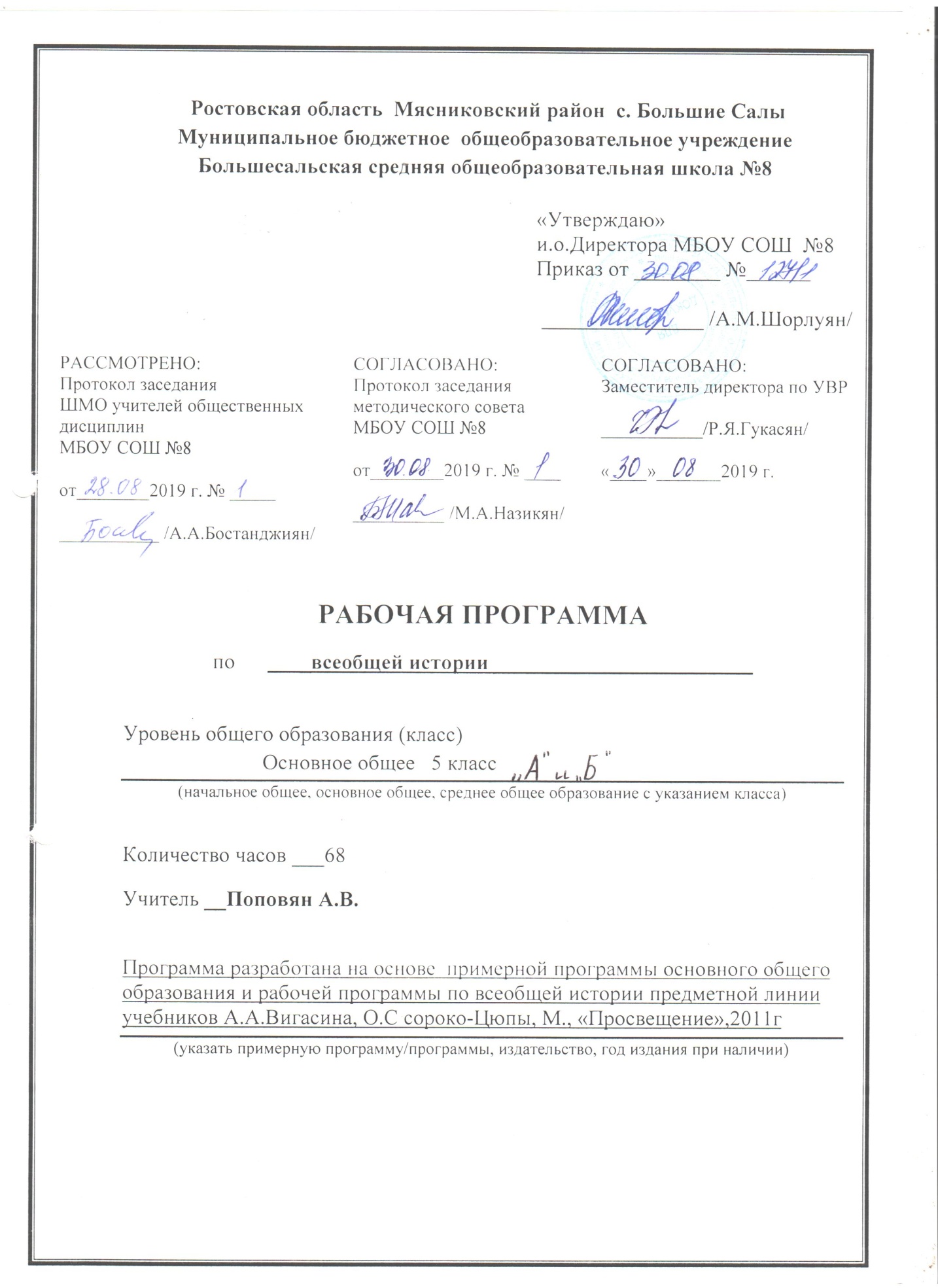 ПОЯСНИТЕЛЬНАЯ ЗАПИСКАРабочая программа по истории составлена на основе Федерального  государственного образовательного стандарта основного общего образования, Примерной программы основного общего образования и  рабочей программы по всеобщей истории  предметной линии учебников А.А. Вигасина - О.С. Сороко-Цюпы – А. Вигасин, Г. Годер - М., « Просвещение», 2011 г.Календарно – тематический план предусматривает на изучение предмета «История»    в 5 классе  2  часа в неделю, 68 часов в год.История 5 класса включает изучение курса истории Древнего мира, который является первым систематическим научным курсом истории в основной школе. Курс состоит  из 4 тем: «Жизнь первобытных людей», «Древний Восток», «Древняя Греция», «Древний Рим».Рабочая программа ориентирована на использование учебника: А. А. Вигасин, Г. И. Годер, И. С. Свенцицкая.  История Древнего мира. 5 класс, - М., «Просвещение»,    2018 г.В связи с тем, что 1 урок в 5 «Б» классе выпадает на нерабочий день, материал таких тем, как «Расцвет империи во II веке» и  «Вечный город и его жители»  вместо 2 часов будет изучен за 1 час.ЦЕЛИ И ЗАДАЧИ ИЗУЧЕНИЯ КУРСАИзучение истории в 5 классе направлено на достижение следующих целей и задач: 1. Освоение значимости периода древности, Античности в истории народов Европы, Азии, и России в частности, а также их места в истории мировой цивилизации.2. Формирование у пятиклассников ценностных ориентиров для этнонациональной, культурной самоидентификации в обществе на основе освоенных знаний о народах, персоналиях Античности.3. Овладение знаниями о своеобразии эпохи Древнего мира в социальной, экономической, политической, духовной и нравственной сферах и раскрытие особенностей с помощью ключевых понятий предмета «История Древнего мира».4. Воспитание толерантности, уважения к культурному наследию, религии различных народов с использованием педагогического и культурного потенциала греко-римской мифологии, легенд и мифов других народов.5. Формирование способности к самовыражению, самореализации, на примерах поступков и деятельности наиболее ярких личностей Древнего мира.6. Развитие у учащихся интеллектуальных способностей и умений самостоятельно овладевать историческими знаниями и применять их в разных ситуациях.7. Формирование у школьников способности применять знания о культуре, политическом устройстве обществ Древней Греции, Древнего Рима, других стран для понимания сути современных общественных явлений, в общении с другими людьми в условиях современного поликультурного общества.8. Развитие умения работать с книгой и с картографическим материалом.9. Формирование навыков пересказа материала учебника.10. Формирование умения пользоваться историческими терминами и понятиями.11. Развитие личностных качеств школьников на основе примеров из истории Древнего мира: свободолюбия, патриотизма, мужества, благородства, мудрости.ПЛАНИРУЕМЫЕ РЕЗУЛЬТАТЫ ОСВОЕНИЯОБУЧАЮЩИМИСЯ  УЧЕБНОГО КУРСА 	Личностные:1. Осознание своей идентичности как гражданина страны, члена семьи, этнической и религиозной группы, локальной и региональной общности.
2. Освоение гуманистических традиций и ценностей современного общества, уважение прав и свобод человека.
3. Осмысление социально-нравственного опыта предшествующих поколений, способность к определению своей позиции и ответственному поведению в современном обществе.
4. Понимание культурного многообразия мира, уважение к культуре своего и других народов, толерантность.
           Метапредметные: 1. Сознательная организация и регулирование своей деятельности.2. Овладение умениями работать с учебной и внешкольной информацией (анализировать и обобщать факты, составлять простой и развернутый план и т. д.),  используя современные источники информации, в том числе материалы на электронных носителях.
3. Овладение умением  решать творческие задачи, представлять результаты своей деятельности в различных формах (сообщение, презентация и др.).
4. Готовность к сотрудничеству с соучениками, коллективной работе, освоение основ межкультурного взаимодействия в школе и социальном окружении.
 	Предметные:
1. Овладение целостным представлением об историческом пути народов мира  как необходимой основой для миропонимания и познания современного общества.
 2. Способность применять понятийный аппарат исторического знания и приемы исторического анализа для раскрытия сущности и значения событий и явлений прошлого и современности.
3. Умение изучать и систематизировать информацию из различных исторических и современных источников, раскрывая ее социальную принадлежность и познавательную ценность.
4. Расширение опыта оценочной деятельности на основе осмысления жизни и деяний личностей и народов в истории своей страны и человечества в целом.
5. Готовность применять исторические знания для выявления и сохранения исторических и культурных памятников своей страны и мира.СОДЕРЖАНИЕ УЧЕБНОГО ПРЕДМЕТАВведение (2 ч.)Откуда мы знаем, как жили наши предки. Письменные источники о прошлом. Древние сооружения как источник наших знаний о прошлом. Роль археологических раскопок в изучении истории Древнего мира.Счёт лет в истории. Хронология — наука об измерении времени. Опыт, культура счёта времени по годам в древних государствах. Изменения счёта времени с наступлением христианской эры. Особенности обозначения фактов до нашей эры (обратный счёт лет). Представление о понятиях: год, век (столетие), тысячелетие, эпоха, эра. Как в древности считали года. Счёт лет, которым мы пользуемся. Летоисчисление от Рождества Христова. Наша эра. «Линия» времени как схема ориентировки в историческом времени.Раздел I. Жизнь первобытных людей (7 ч.)Тема 1. Первобытные собиратели и охотникиПредставление о понятии «первобытные люди». Древнейшие люди. Древнейшие люди — наши далёкие предки. Прародина человека. Археологические свидетельства первобытного состояния древнейшего человека. Орудия труда и складывание опыта их изготовления. Собирательство и охота — способы добывания пищи. Первое великое открытие человека — овладение огнём.Родовые общины охотников и собирателей. Расселение древнейших людей и его особенности. Испытание холодом. Освоение пещер. Строительство жилища. Освоение промысла охоты. Охота как основной способ добычи пищи древнейшего человека. Умение сообща достигать цели в охоте. Новые орудия охоты древнейшего человека. Человек разумный: кто он? Родовые общины. Сообщество сородичей. Особенности совместного ведения хозяйства в родовой общине. Распределение обязанностей в родовой общине.Возникновение искусства и религии. Как была найдена пещерная живопись. Загадки древнейших рисунков. Человек «заколдовывает» зверя. Зарождение веры в душу. Представление о религиозных верованиях первобытных охотников и собирателей.Тема 2. Первобытные земледельцы и скотоводыВозникновение земледелия и скотоводства. Представление о зарождении производящего хозяйства: мотыжное земледелие. Первые орудия труда земледельцев. Районы раннего земледелия. Приручение животных. Скотоводство и изменения в жизни людей. Последствия перехода к производящему хозяйству. Освоение ремёсел. Гончарное дело, прядение, ткачество. Изобретение ткацкого станка.Родовые общины земледельцев и скотоводов. Племя: изменение отношений. Управление племенем. Представления о происхождении рода, племени. Первобытные религиозные верования земледельцев и скотоводов. Зарождение культа.Появление неравенства и знати. Развитие ремёсел. Выделение ремесленников в общине. Изобретение гончарного круга. Начало обработки металлов. Изобретение плуга. От родовой общины к соседской. Выделение семьи. Возникновение неравенства в общине земледельцев. Выделение знати. Преобразование поселений в города.Повторение. Какой опыт, наследие дала человечеству эпоха первобытности? Переход от первобытности к цивилизации (неолитическая революция (отделение земледелия и скотоводства от собирательства и охоты), выделение ремесла, появление городов, государств, письменности).Раздел II. Древний Восток (20 ч.)Тема 3. Древний ЕгипетГосударство на берегах Нила. Страна Египет. Местоположение государства. Разливы Нила и природные условия. Земледелие в Древнем Египте. Система орошения земель под урожай. Путь к объединению Древнего Египта. Возникновение единого государства в Египте. Управление страной.Как жили земледельцы и ремесленники. Жители Египта: от фараона до простого земледельца. Труд земледельцев. Система каналов. В гостях у египтянина. Ремёсла и обмен. Писцы собирают налоги. Жизнь египетского вельможи. О чём могут рассказать гробницы вельмож. В усадьбе вельможи. Служба вельмож. Вельможа во дворце фараона. Отношения фараона и его вельможей.Военные походы фараонов. Отряды пеших воинов. Вооружение пехотинцев. Боевые колесницы египтян. Направления военных походов и завоевания фараонов. Завоевательные походы Тутмоса III. Военные трофеи и триумф фараонов. Главные города Древнего Египта — Мемфис, Фивы. Судьбы военные. Появление наёмного войска.Религия древних египтян. Боги и жрецы. Храмы — жилища богов. Могущество жрецов. Рассказы египтян о своих богах. Священные животные и боги. Миф об Осирисе и Исиде. Сет и Осирис. Суд Осириса. Представление древних египтян о «царстве мёртвых»: мумия, гробница, саркофаг. Фараон — сын Солнца. Безграничность власти фараона. «Книга мёртвых».Искусство древних египтян. Первое из чудес света. Возведение каменных пирамид. Большой Сфинкс. Пирамида фараона Хеопса. Храм — жилище богов. Внешний вид и внутреннее устройство храма. Археологические открытия в гробницах древнеегипетских фараонов. Гробница фараона Тутанхамона. Образ Нефертити. Искусство древнеегипетской скульптуры: статуя, скульптурный портрет. Правила ваяния человека в скульптуре и изображения в росписях. Экспозиции древнеегипетского искусства в национальных музеях мира: Эрмитаж, Лувр, Британский музей.Письменность и знания древних египтян. Загадочные письмена и их разгадка. Особенности древнеегипетской письменности. Иероглифическое письмо. Изобретение материала и инструмента для письма. Египетские папирусы: верность традиции. Свиток папируса — древнеегипетская книга. Школа подготовки писцов и жрецов. Первооснова научных знаний (математика, астрономия). Изобретения инструментов отсчёта времени: солнечный календарь, водяные часы, звёздные карты. Хранители знаний — жрецы.Повторение. Достижения древних египтян (ирригационное земледелие, культовое каменное строительство, становление искусства, письменности, зарождение основ наук). Неограниченная власть фараонов. Представление о загробном воздаянии (суд Осириса и клятва умершего).Тема 4. Западная Азия в древностиДревнее Двуречье. Страна двух рек. Местоположение, природа и ландшафт Южного Двуречья. Ирригационное (оросительное) земледелие. Схожесть хронологии возникновения государственности в Междуречье и Нильской долине. Города из глиняных кирпичей. Шумерские города Ур и Урук. Глина как основной строительный и бытовой материал. Культовые сооружения шумеров: ступенчатые башни от земли до неба. Боги шумеров. Область знаний и полномочий жрецов. Жрецы учёные. Клинопись. Писцовые школы. Научные знания (астрономия, математика). Письмена на глиняных табличках. Мифы II сказания с глиняных табличек. Клинопись — особое письмо Двуречья.Вавилонский царь Хаммурапи и его законы. Город Вавилон становится главным в Двуречье. Власть царя Хаммурапи — власть от бога Шамаша. Представление о законах Хаммурапи как законах богов. Узаконенная традиция суда над преступниками. Принцип талиона. Законы о рабах. Законы о богачах и бедняках. Закон о новых отношениях, о новых социальных группах: ростовщик.Финикийские мореплаватели. География, природа и занятия населения Финикии. Средиземное море и финикийцы. Виноградарство и оливководство. Ремёсла: стеклоделие, изготовление пурпурных тканей. Развитие торговли в городах Финикии: Библ, Сидон, Тир. Морская торговля и пиратство. Колонии финикийцев. Древнейший финикийский алфавит, легенды о финикийцах.Библейские сказания. Ветхий Завет. Расселение древнееврейских племён. Организация жизни, занятия и быт древнееврейских общин. Библия как история в преданиях еврейских племён. Переход к единобожию. Библия и Ветхий Завет. Мораль заповедей Бога Яхве. Иосиф и его братья. Моисей выводит евреев из Египта: библейские мифы и сказания как исторический и нравственный опыт еврейского народа. Бог даёт законы народу.Древнееврейское царство. Библейские сказания о войнах евреев в Палестине. Борьба с филистимлянами. Древнееврейское царство и предания о его первых правителях: Сауле, Давиде, Соломоне. Правление Соломона. Иерусалим как столица царства. Храм Бога Яхве. Библейские предания о героях.Ассирийская держава. Освоение железа. Начало обработки железа. Последствия использования железных орудий труда. Использование железа в военном ремесле. Ассирийское войско. Конница ассирийцев. Приспособления для победы над противником. Ассирийское царство — одна из великих держав Древнего мира. Завоевания ассирийских царей. Трагедия побеждённых Ассирией стран. Ниневия — достойная столица ассирийских царей-завоевателей. Царский дворец. Библиотека глиняных книг Ашшурбанапала. Археологические свидетельства ассирийского искусства. Легенды об ассирийцах. Гибель Ассирийской державы.Персидская держава «царя царей». Три великих царства в Западной Азии. Город Вавилон и его сооружения. Начало чеканки монеты в Лидии. Завоевания персов. Персидский Царь Кир Великий: его победы, военные хитрости и легенды о нём. Образование Персидской державы (завоевание Мидии, Лидии, Вавилонии, Египта). Царь Дарий Первый. «Царская дорога» и «царская почта». Система налогообложения. Войско персидского царя. Столица великой державы древности — город Персеполь.Тема 5. Индия и Китай в древностиСвоеобразие путей становления государственности в Индии и Китае в период древности.Природа и люди Древней Индии. Страна между Гималаями и океаном. Реки Инд и Ганг. Гималайские горы. Джунгли на берегах Ганга. Деревни среди джунглей. Освоение земель и развитие оросительного земледелия. Основные занятия индийцев. Жизнь среди природы: животные и боги индийцев. Сказание о Раме. Древнейшие города. Вера в переселение душ.Индийские касты. Миф о происхождении четырёх каст. Обряд жертвоприношения богам: Периоды жизни брахмана. Кастовое общество неравных: варны и касты знатных воинов, земледельцев и слуг. «Неприкасаемые». Индийская мудрость, знания и книги. Возникновение буддизма. Легенда о Будде. Объединение Индии царём Ашока.Чему учил китайский мудрец Конфуций. Страна, где жили китайцы. География, природа и ландшафт Великой Китайской равнины. Реки Хуанхэ и Янцзы. Высшая добродетель — уважение к старшим. Учение Конфуция. Мудрость — в знании старинных книг. Китайские иероглифы. Китайская наука учтивости.Первый властелин единого Китая. Объединение Китая при Цинь Шихуане. Завоевательные войны, расширение территории государства Цинь Шихуана. Великая Китайская стена и мир китайцев. Деспотия Цинь Шихуана. Возмущение народа. Свержение наследников Цинь Шихуана. Археологические свидетельства эпохи: глиняные воины гробницы Цинь Шихуана. Шёлк. Великий шёлковый путь. Чай. Бумага. Компас.Повторение. Вклад народов Древнего Востока в мировую историю и культуру.Раздел III. Древняя Греция (21 ч.)Тема 6. Древнейшая ГрецияМестоположение, природа и ландшафт. Роль моря в жизни греков. Отсутствие полноводных рек.Греки и критяне. Древнейшие города: Микены, Тиринф, Пилос, Афины. Критское царство в разрезе археологических находок и открытий. Кносский дворец: архитектура, скульптура и фресковая роспись. Морское могущество Крита. Тайна критской письменности. Гибель Критского царства. Мифы критского цикла: Тесей и Минотавр, Дедал и Икар.Микены и Троя. В крепостных Микенах. Местонахождение. «Архитектура великанов». Каменные Львиные ворота. Облик города-крепости: археологические находки и исследования. Древнейшее греческое письмо. Заселение островов Эгейского моря. Троянская война. Мифы о начале Троянской войны. Вторжение в Грецию с севера воинственных племён и его последствия.Поэма Гомера «Илиада». Миф о Троянской войне и поэмы «Илиада» и «Одиссея». Гнев Ахиллеса. Поединок Ахиллеса с Гектором. Похороны Гектора. Мифы и сказания об Одиссее, Ахиллесе, троянском коне. Мораль поэмы.Поэма Гомера «Одиссея». География странствий царя с острова Итака — Одиссея. Одиссей находит приют у царя Алкиноя. На острове циклопов. Встреча с сиренами. Возвращение на Итаку. Расправа с женихами. Мораль поэмы.Религия древних греков. Боги Греции. Основные занятия греков и их покровители. Религиозные верования греков. Пантеон олимпийских богов . Мифы о Деметре и Персефоне. Миф о Прометее. Мифы о Дионисе и Геракле. Миф о споре Афины с Посейдоном.Тема 7. Полисы Греции и их борьба с персидским нашествиемНачало обработки железа в Греции. Возникновение полисов — городов-государств (Афины, Спарта, Коринф, Фивы, Милет). Создание греческого алфавита.Земледельцы Аттики теряют землю и свободу. География, природа и ландшафт Аттики. Дефицит земли. Перенаселённость Аттики. Основные занятия населения Аттики: садоводство, выращивание оливковых деревьев и винограда. Знать и демос в Афинском полисе. Знать во главе управления Афин. Ареопаг и архонты. Законы Драконта. Бедственное положение земледельцев. Долговое рабство. Нарастание недовольства демоса.Зарождение демократии в Афинах. Демос восстаёт против знати. Демократические реформы Солона. Отмена долгового рабства. Перемены в управлении Афинами. Народное собрание и граждане Афин. Создание выборного суда. Солон о своих законах.Древняя Спарта. География, природа и ландшафт Лаконии. Полис Спарты. Завоевание спартанцами Лаконии и Мессении. Спартанцы и илоты: противостояние власти и большинства. Спарта — военный лагерь. Образ жизни и правила поведения спартиатов. Управление Спартой и войском. Спартанское воспитание. «Детский» способ голосования. Легенда о поэте Тиртее.Греческие колонии на берегах Средиземного и Чёрного морей. Греческая колонизация побережья Средиземного и Чёрного морей. Причины колонизации. Выбор места для колонии. Развитие межполисной торговли. Греки и скифы на берегах Чёрного моря. Отношения колонистов с местным населением. Единство мира и культуры эллинов. Эллада — колыбель греческой культуры. Как царь Дарий пытался завоевать земли на юге нынешней России. Древний город в дельте реки Дона.Олимпийские игры в древности. Праздник, объединявший эллинов. Олимпия — город, где зародилась традиция Олимпийских игр. Подготовка к общегреческим играм. Атлеты. Пять незабываемых дней. Виды состязаний. Миф об основании Олимпийских игр. Награды победителям. Легенды о знаменитых атлетах. Возвращение в родной город. Воспитательная роль зрелищ Олимпийских игр.Победа греков над персами в Марафонской битве. Над греками нависла угроза порабощения. Предсказание бога Аполлона. Марафонская битва. Победа афинян в Марафонской битве. Тактика и героизм стратега Мильтиада. Греческая фаланга.Нашествие персидских войск на Элладу. Подготовка эллинов к новой войне. Клятва афинских юношей при вступлении на военную службу. Идея Фемистокла о создании военного флота. Вторжение персов в Элладу. Патриотический подъём эллинов. Защита Фермопил. Подвиг трёхсот спартанцев и царя Леонида. Хитрость Фемистокла накануне Саламинской битвы. Морское Саламинское сражение. Роль Фемистокла и афинского флота в победе греков. Эсхил о победе греков на море. Разгром сухопутной армии персов при Платеях. Причины победы греков. Мораль предания «Перстень Поликрата».Тема 8. Возвышение Афин в V в. до н. э. и расцвет демократииПоследствия победы над персами для Афин. Афинский морской союз. Установление в полисах власти демоса — демократий.В гаванях афинского порта Пирей. В военных и торговых гаванях Пирея. Военный и торговый флот. Гражданское и негражданское население Афинского полиса. Пошлины. Рабство и рабский труд. Афины — крупнейший центр ремесла и торговли.В городе богини Афины. Город Афины и его районы. Миф о рождении богини Афины. Керамик — там, где дымят печи для обжига посуды. Посуда с краснофигурным и черно-фигурным рисунками. Керамик и его жители. Агора — главная площадь Афин. Из жизни древних гречанок. Быт афинян. Храмы Акрополя. Особенности архитектуры храмов. Фидий и его Афина. Атлеты Мирона и Поликлета.В афинских школах и гимнасиях. Воспитание детей педагогами. Образование афинян. Рабы-педагоги. Занятия в школе. Палестра. Афинские гимнасии. Греческие учёные о природе человека. Скульптуры Поликлета и Мирона и спортивные достижения учащихся палестры. В афинских гимнасиях. Обучение красноречию.В театре Диониса. Возникновение театра в Древней Греции. Устройство. Театральные актёры. Театральные представления: трагедии и комедии. На представлении трагедии Софокла «Антигона». Театральное представление комедии Аристофана «Птицы». Воспитательная роль театральных представлений.Афинская демократия при Перикле. Сущность афинской демократии в V b. до н. э. Выборы на общественные должности в Афинах. Полномочия и роль Народного собрания, Совета пятисот. Перикл и наивысший расцвет Афин и демократии. Оплата работы на выборных должностях. Друзья и соратники Перикла: Аспасия, Геродот, Анаксагор, Софокл, Фидий. Афинский мудрец Сократ.Тема 9. Македонские завоевания в IV в. до н.э.Соперничество Афин и Спарты за господство над Элладой. Победа Спарты. Междоусобные войны греческих полисов и их ослабление. Усиление северного соседа Греции — Македонского царства.Города Эллады подчиняются Македонии. Возвышение Македонии при царе Филиппе. Стремление Филиппа подчинить соседей. Влияние эллинской культуры. Аристотель — учитель Александра, сына македонского царя Филиппа. Македонская фаланга. Конница. Осадные башни. Два вектора отношения Греции к Македонии: Исократ и Демосфен. Плутарх о Демосфене. Потеря Грецией независимости. Битва при Херонее: горечь поражения и начало отсчёта новой истории. Гибель Филиппа. Александр — царь Македонии и Греции.Поход Александра Македонского на Восток. Александр возглавил поход македонцев и греков в Азию. Первые победы: Река Граник. Быстрая победа над войском Дария III у города Исс. Походы в Финикию, Египет. Провозглашение Александра богом и сыном бога Солнца. Основание Александрии. Победа при Гавгамелах. Гибель Персидского царства. Поход в Индию — начало пути к завоеванию мира. Изменение великих планов. Возвращение в Вавилон. Писатели об Александре Македонском.В Александрии Египетской. Распад державы Александра после его смерти. Складывание пространства эллинистического мира на территории державы Александра Македонского: Египетское, Македонское, Сирийское царства. Александрия Египетская — крупнейший порт, торговый и культурный центр Восточного Средиземноморья. Фаросский маяк — одно из чудес света. Музей. Александрийская библиотека. Из истории древних библиотек. Греческие учёные на благо Александрии Египетской: Аристарх Самосский, Эратосфен, Евклид.Повторение. Вклад древних эллинов в мировую культуру. Условия складывания и своеобразие эллинистической культуры. Управление обществом в странах Древнего Востока и в Афинском полисе. Особенности афинской демократии.Раздел IV. Древний Рим (17 ч.)Тема 10. Рим: от его возникновения до установления господства над Италией.Местоположение, природа и особенности ландшафта Италии. Пестрота населения древней Италии (латины, этруски, самниты, греки).Древнейший Рим. Легенда об основании Рима: Амулий, Ромул и Рем. Ромул — первый царь Рима. Город на семи холмах и его обитатели. Занятия римлян. Почитание Весты И Марса. Управление ранним Римом. Тарквиний Гордый и римский юноша Муций. Отказ римлян от царской власти.Завоевание Римом Италии. Возникновение республики. Консулы — ежегодно выбираемые правители Рима. Борьба плебеев за свои права. Народный трибун и право вето. Нашествие галлов. Военные победы римлян. Битвы с Пирром. Пиррова победа. Установление господства Рима над Италией. Решение земельного вопроса для плебеев.Устройство Римской республики. Плебеи — полноправные граждане Рима. Отмена долгового рабства. Выборы двух консулов. Принятие законов. Роль Сената в Риме. Римское войско и римские легионы. Тит Ливии о легионах. Одежда римлян. Гадания в Риме.Тема 11. Рим — сильнейшая держава СредиземноморьяКарфаген — преграда на пути к Сицилии. Карфаген — стратегический узел в Западном Средиземноморье. Первые победы Рима над Карфагеном. Создание военного флота. Захват Сицилии.Вторая война Рима с Карфагеном. Поход Ганнибала через снежные Альпы. Вторжение войск Ганнибала в Италию. Союз с галлами. Путь к Риму. Разгром римлян при Каннах: тактика Ганнибала и тактика римлян. Изменение стратегии римлян в войне с Ганнибалом. Первая морская победа римлян. Окончание войны. Победа Сципиона над Ганнибалом при Заме. Установление господства Рима в Западном Средиземноморье.Установление господства Рима во всём Восточном Средиземноморье. Рост Римского государства. Политика Рима «разделяй и властвуй». Подчинение Греции Риму. Поражение Сирии и Македонии. Трёхдневный триумф римского консула и исчезновение Македонии. Разрушение Коринфа. Сенатор Катон — автор сценария гибели Карфагена. Смерть Ганнибала. Средиземноморье — провинция Рима.Рабство в Древнем Риме. Завоевательные походы Рима — главный источник рабства. Политика Рима в провинциях. Наместники. Использование рабов в сельском хозяйстве, в быту римлян. Раб — «говорящее орудие». Гладиаторские игры — любимое зрелище римлян. Амфитеатры. Римские учёные о рабах.Тема 12. Гражданские войны в РимеВозобновление и обострение противоречий между различными группами в римском обществе после подчинения Средиземноморья. Начало гражданских войн в Риме.Земельный закон братьев Гракхов. Дальние заморские походы и разорение земледельцев Италии. Потеря имущества бедняками. Обнищание населения. Заступник бедняков Тиберий Гракх. Принятие земельного закона Тиберия Гракха. Гибель Тиберия. Дальнейшее разорение земледельцев Италии. Гай Гракх — продолжатель дела брата. Гибель Гая.Восстание Спартака. Крупнейшее в древности восстание рабов в Италии. Первая победа восставших и Спартака над римским войском. Оформление армии восставших. Походы армии восставших рабов. Три победы восставших, приблизившие их к свободе. Обеспокоенность римского сената небывалым размахом восстания. Рабы в ловушке. Разгром армии рабов римлянами под руководством Красса. Причины поражения восставших.Единовластие Цезаря. Превращение римской армии в наёмную. Борьба полководцев за единоличную власть. Красе и Помпей. Возвышение Цезаря. Красе, Помпей и Цезарь. Завоевание Галлии. Гибель Красса. Плутарх о Риме. Захват Цезарем власти. Рим у ног Цезаря. Диктатура Цезаря. Легионы и ветераны — опора Цезаря в его политическом курсе. Брут и Цезарь. Убийство Цезаря в сенате.Установление империи. Поражение сторонников республики. Бегство заговорщиков из Рима. Борьба Антония и! Октавиана за единовластие. Роль Клеопатры в судьбе Антония. Победа флота Октавиана у мыса Акций. Превращение Египта в римскую провинцию. Единовластие Октавиана. Окончание гражданских войн в Италии и провинциях. Власть и правление Октавиана Августа. Превращение Римского государства в империю. Меценат и поэт Гораций. Гибель Цицерона — римского философа. Поэма Вергилия «Энеида».Тема 13. Римская империя в первые века нашей эрыПротяжённость империи и время существования. Неудачные попытки императоров расширить римские владения.Соседи Римской империи. Установление мира с Парфией. Разгром римских легионов германцами. Главные враги Римской империи. Образ жизни и верования германцев. Предки славянских народов: римские писатели о славянах, их занятия, образ жизни и верования. Дороги Римской империи.Рим при императоре Нероне. Укрепление власти императоров. Складывание культа императоров. Актёр на императорском троне. Тацит о Нероне. Падение нравственности: расцвет доносительства. Забавы и расправы Нерона. Нерон и Сенека. Пожар в Риме. Преследования христиан. Массовое восстание в армии и гибель Нерона.Первые христиане и их учение. Проповедник Иисус из Палестины. «Сыны света» из Кумрана. Рассказы об Иисусе его учеников. Предательство Иуды. Распространение христианства. Моральные нормы Нагорной проповеди. Апостолы. Представления о Втором пришествии, Страшном суде и Царстве Божьем. Идея равенства всех людей перед Богом. Христиане — почитатели Иисуса, Божьего избранника. Преследования римскими властями христиан.Расцвет Римской империи во II в. Неэффективность рабского труда. Возникновение и развитие колоната. Правление Траяна — «лучшего из императоров». Тацит о Траяне. Военные успехи Траяна — последние завоевания римлян. Переход к обороне границ Римской империи. Масштабное строительство в Риме и провинциях на века. Новое в строительном ремесле. Обустройство городов в провинциях империи.«Вечный город» и его жители. Все дороги ведут в Рим. Город — столица империи. Архитектурный облик Рима. Колизей. Пантеон. Римский скульптурный портрет. Особняки на городских холмах. Многоэтажные дома в низинах между холмами. Обустройство повседневности римлян. Термы в жизни и культуре римлянина. «Хлеб и зрелища» для бедноты. Большой цирк в Риме.Тема 14. Разгром Рима германцами и падение Западной Римской империиРимская империя при Константине. Укрепление границ империи. Рим и варвары. Вторжения варваров. Римская армия как инструмент борьбы полководцев за императорскую власть. Солдатские императоры. Правление Константина. Неограниченная власть императора. Увеличение численности армии. Прикрепление колонов к земле. Перемены в положении христиан. Признание христианства. Усиление влияния римского епископа (папы). Основание Константинополя и перенесение столицы на Восток. Украшение новой столицы за счёт архитектурных и скульптурных памятников Рима, Афин и других городов империи. Ад и рай в книгах христиан.Взятие Рима варварами. Разделение Римской империи на два самостоятельных государства. Наёмничество варваров в римскую армию. Вторжение готов в Италию. Борьба полководца Стилихона с готами. Расправа императора над Стилихоном. Недовольство легионеров-варваров. Взятие Рима Аларихом — вождём готов. Падение Западной Римской империи. Новый натиск варваров: захват Рима вандалами. Опустошение Вечного города варварами. Свержение юного римского императора Ромула Августула. Передача имперских регалий византийскому императору. Западная Римская империя перестала существовать. Конец эпохи античности.Итоговое повторение. Признаки цивилизации Греции и Рима. Народовластие в Греции и Риме. Роль граждан в управлении государством. Нравы. Любовь к Отечеству. Отличие греческого полиса и Римской республики от государств Древнего Востока. Вклад народов древности в мировую культуру.ТЕМАТИЧЕСКОЕ ПЛАНИРОВАНИЕКАЛЕНДАРНО – ТЕМАТИЧЕСКОЕ  ПЛАНИРОВАНИЕ 5 «Б» КЛАССА№Название темыКол-во часовКонтроль1Введение22Жизнь первобытных людей6Контрольная работа № 1 по теме «Жизнь первобытных людей»3Древний Восток19Контрольная работа № 2 по теме «Древний Восток» 4Древняя Греция21Контрольная работа № 3 по теме «Древняя Греция»5Древний Рим18Контрольная работа № 4 по теме «Древний Рим»6Итоговое повторение2Беседа №ТемаурокаКол-во час.Основные элементы содержанияобразованияДомаш-нее задание / контрольПланируемые результатыПланируемые результатыПланируемые результатыДатапрове-денияДатапрове-дения№ТемаурокаКол-во час.Основные элементы содержанияобразованияДомаш-нее задание / контрольпредметныеметапредметныеличностные Датапрове-денияДатапрове-дения№ТемаурокаКол-во час.Основные элементы содержанияобразованияДомаш-нее задание / контрольпредметныеметапредметныеличностные Пл.Ф.Тема 1. Введение21Введение в историю1Зачем изучать историю. Что такое история. Периоды истории. Откуда мы знаем, как жили наши предки. Письменные и вещественные источники о прошлом. Роль археологических раскопок в изучении истории Древнего мираСтр. 8Обучающиеся смогут  раскрыть значение понятий: история, археология, исторический источник, участвовать в обсуждении вопроса о том, для чего нужно знать историю Регулятивные:  обучающиеся смогут выд-винуть версии по вопросу «Что является историчес-ким источником?» Коммуникативные: обучающиеся смогут представить свое мнение о важности труда археологов.Познавательные: обучаю-щиеся, используя допол-нительную литературу и ресурсы Интернета, смогут узнать, как ученые рабо-тают с разными типами исторических источниковОбучающие-ся смогут объяснить, как гипотезы и научные споры ученых способству-ют развитию исторической науки6.092Счет лет  в истории1Хронология. Год, век (столетие), тысячелетие, эпоха, эра. Как в древности считали года. Счёт лет, которым мы пользуемся. Летоисчисление от Рождества Христова. «Линия» времени как схема ориентировки в историческом времени Стр. 29-32, вопросыОбучающиеся смогут объяснить значение понятий: хронология, век, тысячелетие, наша эра, до нашей эры, научатся решать хронологические задачи, самостоятельно составлять задачи на счет лет в истории Регулятивные:  обучающиеся смогут выстроить предположения, чем отличаются лунный и солнечный календарь.Коммуникативные: обучающиеся смогут организовывать работу в парах по линии времени.Познавательные: обучающиеся смогут  применять свои знания при решении задач на счет лет в историиОбучающие-ся смогут охарактеризовать название измерителей времени и соотносить исторически события во времени9.09Раздел 1. Жизнь первобыт-ных людей6Тема 2. Первобыт-ные собирате-ли и охотники33Древней-шие люди1Древнейшие люди. Прародина человека. Орудия труда. Собирательство и охота. Овладение огнём§1, вопросы и задания/  Обучающиеся научатся показывать на карте места расселения древнейших людей, рассказывать об условиях жизни и занятиях древнейших людейРегулятивные:  обучающиеся научатся выдвигать версии, доказывающие, что труд способствовал развитию мышления человека.Коммуникативные: обучающиеся смогут доказать, что использова-ние огня «приблизило» первобытного человека к современному.Познавательные: обучающиеся научатся работать с иллюстрацией, составляя рассказ по рисунку «Древнейшие люди» Обучающие-ся смогут определить изобретения древнейшего человека и дать оценку их значения для дальнейшего развития первобытно-го общества13.094Родовые общины охотников и собирате-лей1Расселение древнейших людей и его особенности. Испытание холодом. Освоение пещер. Строительство жилища. Охота. Человек разумный. Родовые общины. Лук и стрелы§ 2, вопросы и заданияОбучающиеся смогут объяснить значение понятий:  родовая община, старейшины, научатся определять отличия «человека разумного» от древнейших людейРегулятивные:  обучаю-щиеся смогут выдвинуть предположения, какие умения и способности были необходимы древнему человеку для охоты на крупных зверей.Коммуникативные: обучающиеся, работая в парах, смогут выделить особенности родовых общин. Познавательные: обучаю-щиеся научатся составлять рассказ  по рисунку «Охота на диких коз»Обучающие-ся смогут объяснить значение открытий и изобретений древнейших людей для развития  человеческо-го общества16.095Возникно-вение искусства и религиоз-ных верований1Как была найдена пещерная живопись. Загадки древнейших рисунков. Человек «заколдовывает» зверя. Зарождение веры в душу. Представление о религиозных верованиях первобытных охотников и собирателей§ 3, вопросы и заданияОбучающиеся смогут объяснить значение понятий: душа, религия, искусство, научатся рассказывать о верованиях и искусстве первобытных людей, используя текст и иллюстрации учебникаРегулятивные:  обучающиеся научатся выдвигать версии о причинах возникновения искусства у первобытных людей.Коммуникативные: обучающиеся смогут высказать свое мнение по вопросу «Может ли пещерная живопись, быть источником информации о жизни древних людей»Познавательные: обучающиеся научатся проводить исследования, «Какие элементы древнейших верований сохранились до наших дней», используя дополни-тельные источники  Обучающие-ся смогут  определить значение мифов, рисунков  древних людей для современных цивилизаций 20.09Тема 3. Первобыт-ные земледель-цы и скотоводы36                        Возникно-вение земледелия  и скотовод-ства1Мотыжное земледелие. Первые орудия труда земледельцев. Районы раннего земледелия. Приру-чение животных. Скотоводство. Последствия перехода к производящему хозяйству. Освоение ремёсел. Гончарное дело, прядение, ткачество. Родовые общины земледель-цев и скотоводов. Племя. Духи, идолы и жертвы§ 4, вопросы и заданияОбучающиеся смогут  объяснить понятия: земледелие, скотоводство, ремесленники, племя, рассказать об изменениях в жизни древних людей при переходе к земледелию и скотоводству, объяснять значение отделения земледелия от скотоводстваРегулятивные:  обуча-ющиеся научатся составлять описание образа жизни первобытных земледельцев и скотоводов по предложенному плану.Коммуникативные: обучающиеся смогут подготовить сообщение «Появление керамики. Прошлое и современность».Познавательные: обучающиеся, работая с текстом учебника, смогут проанализировать, как изменилась жизнь людей по окончании ледникового периодаОбучающие-ся смогут определить значение новых изобретений  для последую-щих цивилизаций23.097Появление неравенст-ва и знати1Развитие ремёсел. Выделение ремесленников в общине. Изобрете-ние гончарного круга. Начало обработки металлов. Изобретение плуга. От родовой общины к соседской. Выделение семьи. Возникновение неравенства в общине земледельцев. Выделение знати. Преобразование поселений в города§ 5, вопросы и задания Обучающиеся смогут  объяснить понятия: ремесло, знать, вождь, рабы, царь, рассказать об изменениях в жизни древних людей при переходе к земледелию и скотоводству Регулятивные:  обуча-ющиеся смогут высказать предположения «Почему плуг заменил мотыгу».Коммуникативные: обучающиеся, работая в группе, смогут составить рассказ о появлении ремесел и торговли.Познавательные: обучающиеся, работая с текстом учебника, научатся анализировать учебный текст и выделять главное,  с помощью учителя изобразить схематически управление племенем Обучающие-ся смогут   оценить значение использова-ния металлов в истории первобытно-го общества27.098Повторе-ние и обобщение раздела «Жизнь первобыт-ных людей»1Конт-рольная работа № 1Обучающиеся смогут объяснить значение понятий,  систематизиро-вать и обобщить знания по теме «Жизнь первобытных людей»Регулятивные: обучающиеся смогут работать по алгоритму при решении познавательных задач темы. Коммуникативные: обучающиеся смогут излагать свое мнение. Познавательные: обучающиеся смогут развивать умение анализировать Обучающиеся смогут осмыслить значение открытий первобытных людей для человечества30.09Раздел 2. Древний Восток19Тема 4. Древний Египет79Государст-во на берегах Нила1Страна Египет. Местоположение государства. Разливы Нила и природные условия. Земледелие в Древнем Египте. Система орошения земель под урожай. Путь к объединению Древнего Египта. Возникновение единого государства в Египте. Управление страной§ 6, вопросы и заданияОбучающиеся смогут объяснить понятия: фараон, пороги, оазис, научатся показывать на карте территории и центры древнеегипетского государства, рассказывать об объединении ЕгиптаРегулятивные: обучающиеся смогут высказать версии по вопросу «Почему египтяне называли Египет даром Нила?»Коммуникативные: обучающиеся смогут подготовить сообщение «Один день из жизни египетского мальчика», используя различные источники исторической информации.Познавательные: обучающиеся смогут, работая с иллюстрациями учебника сравнивать природу Египта с природой мест, где мы живёмОбучающие-ся смогут сформиро-вать устойчивый познаватель-ный интерес к истории Древнего Египта4.1010Как жили земледель-цы и ремеслен-ники в Египте1Жители Египта: от фараона до простого земледельца. Труд земледельцев. Система каналов. В гостях у египтянина. Ремёсла и обмен. Писцы собирают налоги§ 7, вопросы и заданияОбучающиеся смогут объяснить значение терминов: вельможа, писец, налог, шадуф, описывать жизнь египетского земледельца и ремесленникаРегулятивные: обучающиеся смогут работать по предложенному учителем плану.Коммуникативные: обучающиеся смогут работать в парах с заданиями к документу. Познавательные: обучающиеся, работая с иллюстрациями учебника, смогут составить рассказ об одном дне из жизни древне-египетского земледельцаОбучающие-ся смогут определить значение деятельности ремесленни-ков и земледельцев в жизни египетского общества7.1011Жизнь египетс-кого вельможи1О чём могут рассказать гробницы вельмож. В усадьбе вельможи. Служба вельмож. Вельможа во дворце фараона. Отношения фараона и его вельможей§ 8, вопросы и задания Обучающиеся смогут описать жизнь египетского вельможиРегулятивные: обучающи-еся смогут высказать предположения  по вопро-су: «С какой целью егип-тяне изображали на стенах гробниц самого вельможу, его семью и слуг?»Коммуникативные:  обучающиеся смогут работать в парах с заданиями к документу. Познавательные: обучаю-щиеся смогут, работая с иллюстрациями учебника, составить рассказ об одном дне из жизни  вельможиОбучающиеся смогут  определить значение  вельмож в жизни египетского общества11.1012Военные походы фараонов1Отряды пеших воинов. Вооружение пехотинцев. Боевые                                                                                  колесницы египтян. Направления воен-ных походов и заво-евания фараонов. Завоевательные походы Тутмоса III. Военные трофеи и триумф фараонов. Судьбы военных. Наёмное войско§ 9, вопросы и задания Обучающиеся смогут объяс-нить понятия: фараон, бронза, колесница, дро-тик, научатся показывать на карте направ-ления завоева-тельных походов фараонов, называть их последствия Регулятивные:  обучаю-щиеся смогут высказать предположения о причинах завоевательных походов фараонов.Коммуникативные: обучающиеся смогут, рабо-тая  в парах, описать по плану рисунок «Войско фараона в походе».Познавательные: обучаю-щиеся смогут  работать с вопросами по документуОбучающи-еся смогут определить значение военных походов фараонов  для развития древнеегипетского государства14.1013Религия древних египтян1Боги и жрецы. Храмы. Могущество жрецов. Рассказы египтян о своих богах. Священные животные и боги. Миф об Осирисе и Исиде. Сет и Оси-рис. Суд Осириса. Представление древних египтян о «царстве мёртвых»: мумия, гробница, саркофаг. Фараон — сын Солнца.  «Книга мёртвых»§ 10, вопросы и задания Обучающиеся смогут объяс-нить понятия: храм, жрец, саркофаг, мумия,  назвать особенности древнеегипет-ской религии, рассказать о пантеоне египетских боговРегулятивные: обучающи-еся  смогут предположить, какие явления природы получили отражение  в древнеегипетских  мифах.Коммуникативные: обучающиеся смогут выразить свое мнение, объясняя, почему древние египтяне особо почитали Осириса и Исиду.Познавательные: обучающиеся смогут  описать по плану рисунок «Суд Осириса»Обучающие-ся смогут определить роль религии в жизни древнеегипетского общества18.1014Искусство Древнего Египта1Первое из чудес света. Большой Сфинкс. Пирамида фараона Хеопса. Храм, его внешний вид и внутреннее устройство. Археологические открытия в гробни-цах древнеегипет-ских фараонов. Гробница фараона Тутанхамона. Образ Нефертити. Искус-ство древнеегипет-ской скульптуры: статуя, скульптур-ный портрет. Экспо-зиции древнеегипет-ского искусства в национальных музеях мира§ 11, вопросы и задания Обучающиеся смогут объяснить понятия: пирамиды, мумия, сфинкс, научатся  рассказывать о строительстве пирамид Регулятивные: обучающиеся смогут выдвинуть версии по вопросу: «Почему фараоны ещё при жизни строили себе пирамиды?» Коммуникативные: обучающиеся, используя дополнительную литературу и ресурсы Интернета, смогут подготовить проект: «История открытия гробницы Тутанхамона».Познавательные: обучающиеся смогут описывать рисунок  «Строительство пирамиды» и сравнивать рисунок с тем, что рассказывает Геродот о строительстве пирамидыОбучающие-ся научатся давать оценку древнееги-петским пирамидам, как памятникам истории и культуры21.1015Письмен-ность и знания древних египтян1Загадочные письме-на и их разгадка. Особенности древнеегипетской письменности. Иероглифическое письмо. Египетские папирусы.  Школа подготовки писцов и жрецов. Математи-ка, астрономия. Солнечный календарь, водяные часы, звёздные карты. Хранители знаний - жрецы§ 12, вопросы и задания  Обучающиеся смогут объяснить значение терминов: иероглиф, папирус, астрономия, рассказать об особенностях древнеегипет-ской письменностиРегулятивные: обучающиеся смогут высказать версии по вопросу «Почему на смену рисунку пришло письмо?».Коммуникативные: обучающиеся смогут работать в парах с заданиями к документу.Познавательные: обучающиеся смогут подготовить сообщение о том, как была разгадана тайна египетских иероглифовОбучающи-еся смогут определить роль письменнос-ти и знаний в жизни древнеегипетского общества25.10Тема 5. Западная Азия в древности716Древнее Двуречье1Страна двух рек. Ирригационное  земледелие. Города из глиняных кирпи-чей. Шумерские  города Ур и Урук. Ступенчатые башни от земли до неба. Боги шумеров.  Жрецы - учёные. Клинопись. Писцо-вые школы. Науч-ные знания (астрономия, математика). Письмена на гли-няных табличках. Мифы и сказания§ 13, вопросы и задания/  Тестовая работа  (оценочная )Обучающиеся смогут объяснить  слова: шумеры, клинопись, научатся показывать на карте древние города и  территорию Древнего Двуречья, рассказывать об особенностях государства и общественной жизниРегулятивные: обучающиеся смогут работать по предложенному учителем плану.Коммуникативные: обучающиеся, работая в парах, смогут сравнить занятия у вавилонян и египтян.Познавательные: обучающиеся смогут составить рассказ по рисунку «Школа в Двуречье» и выделить особенности образования в Двуречье в сравнении с ЕгиптомОбучающие-ся смогут определить влияние культуры шумеров на общемиро-вую8.1117Вавилонс-кий царь Хаммурапи и его законы1Город Вавилон становится главным в Двуречье. Власть царя Хаммурапи — власть от бога Шамаша. Законы Хаммурапи. Принцип талиона. Законы о рабах. Законы о богачах и бедняках. Закон о новых отношениях, о новых социальных группах: ростовщик§ 14, вопросы и задания  Обучающиеся смогут объяснить понятия: закон, ростовщик,  показать территорию Вавилонского царства в правление Хаммурапи и рассказать о нёмРегулятивные: обучающи-еся смогут высказать вер-сии по вопросу: «Почему были приняты законы Хам-мурапи в Междуречье?»Коммуникативные: обучающиеся смогут объяснить, почему имя царя Хаммурапи вошло в мировую историю.Познавательные: обучающиеся смогут на основе законов Хаммурапи составить таблицуОбучающие-ся смогут  выразить свое мнение, о том, что и почему запомнилось в истории Вавилонского царства11.1118Финикий-ские мореплава-тели1География, природа и занятия населения Финикии. Виноградарство и оливководство. Ремёсла: стеклоде-лие, изготовление пурпурных тканей. Развитие торговли в городах Финикии: Библ, Сидон, Тир. Морская торговля и пиратство. Колонии финикийцев. Древ-нейший финикий-ский алфавит, леген-ды о финикийцах§ 15, вопросы и задания/ Тестовая работа  (оценочная )Обучающиеся смогут объяснить значение слов: алфавит, коло-ния, научатся показывать на карте террито-рию Финикии и финикийских колоний, рассказывать об особенностях государства и общественной жизни финикийцевРегулятивные: обучающиеся научатся выдвигать версии о создании финикийского алфавита.Коммуникативные: обучающиеся, работая в парах, смогут сравнить занятия у египтян, вави-лонян и финикийцев.Познавательные: обучаю-щиеся смогут по матери-алам учебника и ресурсам Интернета подготовить сообщение «Путешествия финикийских мореплавателей»Обучающие-ся смогут определить роль финикийско-го алфавита в истории мировой культуры 15.1119Библейские сказания1Ветхий Завет. Расселение древнееврейских племён. Организация жизни, занятия и быт древнееврейских общин. Библия как история в преданиях еврейских племён. Пере-ход к единобожию. Библия и Ветхий Завет. Мораль заповедей Бога Яхве. Иосиф и его братья. Моисей выводит евреев из Египта. Бог даёт законы народу§ 16, вопросы и задания  Обучающиеся смогут объяснить понятия: Библия, Ветхий Завет, научатся показывать территорию Древней Палестины, рассказывать о занятиях населения этой страны и об особенностях общественной жизниРегулятивные: обучающиеся смогут работать по предложенному учителем плану.Коммуникативные: обучающиеся смогут, работая в парах с текстом учебника, составить рассказ о том, за что Моисей получил признание еврейского народа.Познавательные: обучающиеся смогут  ответить на вопросы на основе работы с документамиОбучающие-ся смогут сформиро-вать историко-географичес-кий образ Древней Палестины 18.1120Древнеев-рейское царство1Библейские сказа-ния о войнах евреев в Палестине. Борьба с филистимлянами. Древнееврейское царство и предания о его первых прави-телях: Сауле, Дави-де, Соломоне. Прав-ление Соломона. Иерусалим как столица царства. Храм Бога Яхве. Библейские предания о героях§ 17, вопросы и задания  Обучающиеся смогут рассказать о правлении первых царей Древнееврей-ского царства, объяснить значение перехода к монотеистичес-кой религииРегулятивные: обучающиеся смогут работать по предложенному учителем плану.Коммуникативные: обучающиеся смогут, работая в парах с текстом учебника, определить, что в библейских сказаниях достоверно, а что является сказочным.Познавательные: обучающиеся смогут работать с вопросами к документам Обучающие-ся смогут оценить 10 заповедей Ветхого Завета  с позиции моральных норм и ценностей22.1121Асссирий-ская держава1Освоение и начало обработки железа. Использование железа в военном ремесле. Ассирий-ское войско. Конни-ца ассирийцев. Приспособления для победы над против-ником. Ассирийское царство. Завоевания ассирийских царей. Ниневия. Царский дворец. Библиотека Ашшурбанапала. Археологические свидетельства асси-рийского искусства. Легенды об ассирий-цах. Гибель Асси-рийской державы§ 18, вопросы и задания  Обучающиеся научатся показывать на карте территорию Ассирийской державы, называть особенности государства и общества, рассказывать об управлении государством, его подъеме и крушенииРегулятивные: обучающиеся смогут высказать предположение, на каких языках могли быть книги в библиотеке Ашшурбанапала.Коммуникативные: обучающиеся, работая в группе, смогут определить, какие современные города находятся на территории, где располагалась в древности Ассирийская держава.Познавательные: обучающиеся научатся анализировать изученный материал и составлять сравнительную таблицу «Завоевания фараонов и ассирийских царей» Обучающие-ся смогут сформиро-вать историко-географичес-кий образ Ассирийской империи 25.1122Персидская держава «царя царей»1Три великих царства в Западной Азии. Город Вавилон и его сооружения. Завое-вания персов. Пер-сидский царь Кир Великий. Образо-вание Персидской державы. Царь Дарий I. «Царская дорога» и «царская почта». Система налогооложения. Войско персидского царя. Столица Персеполь§ 19, вопросы и задания  Обучающиеся смогут показать на карте территорию Персидской державы, объяснить, как она управлялась, назвать правителей державы, рассказать об их политикеРегулятивные: обучающиеся смогут выдвинуть версии о причинах недолговечности Персидской державы.Коммуникативные: обучающиеся, используя дополнительную литературу и ресурсы Интернета, смогут составить рассказ об армии персов.Познавательные: обучающиеся смогут ответить на вопросы по документамОбучающие-ся смогут сформиро-вать историко-географический образ Персидской империи, как самого большого и могущест-венного государства Древнего Востока29.11Тема 6. Индия и Китай в древности523Природа и люди  Древней Индии1 Страна между Гима-лаями и океаном. Реки Инд и Ганг. Джунгли на берегах Ганга. Деревни среди джунглей. Освоение земель и развитие ороситель-ного земледелия. Основные занятия индийцев. Жизнь среди природы: животные и боги индийцев. Сказание о Раме. Древнейшие города. Вера в переселение душ§ 20, вопросы и задания/ Тестовая работа (оценочная )Обучающиеся смогут показать на карте территорию Древней Индии, охарактеризо-вать условия жизни и занятия населенияРегулятивные: обучающиеся научатся работать по плану, предложенному учителем. Коммуникативные: обучающиеся, работая в парах с учебником и дополнительной литературой, смогут объяснить, как проявилась связь между природой и человеком в индуизме.Познавательные: обучающиеся смогут ответить на вопросы по документу «Сказание о Раме»Обучающие-ся смогут сформиро-вать устойчивый познаватель-ный интерес к индийской истории и культуре2.1224Индийские касты1Миф о происхожде-нии четырёх каст. Периоды жизни брахмана. Кастовое общество неравных: варны и касты знатных воинов, земледельцев и слуг. «Неприкасаемые». Индийская муд-рость, знания и книги. Возникнове-ние буддизма. Объединение Индии царём Ашока§ 21, вопросы и заданияОбучающиеся научатся объяснять значение понятий: каста, буддизм, брах-ман, «неприкасае-мые»,  определять последствия деления индийского общества на кастыРегулятивные: обучающи-еся смогут высказать пред-положения о том, почему образовались касты.Коммуникативные: обучающиеся смогут, работая в группах с текстом учебника, составить рассказ об одной из каст. Познавательные: обучающиеся смогут подготовить сообщение о Будде по учебнику и ресурсам ИнтернетаОбучающие-ся смогут дать свои оценки учения Будды с позиции человека XXI века61225Чему учил китайский мудрец Конфуций1Страна, где жили китайцы. География, природа и ландшафт Великой Китайской равнины. Реки Хуанхэ и Янцзы. Высшая добродетель — уважение к старшим. Учение Конфуция. Мудрость - в знании старинных книг. Китайские иерогли-фы. Китайская наука учтивости§ 22, вопросы и заданияОбучающиеся научатся показывать на карте территорию Древнего Китая, называть занятия населения и выделять их особенности в сравнении с другими народами древности Регулятивные: обучаю-щиеся научатся выдвигать версии по вопросу «Чем китайская письменность похожа на египетскую?».Коммуникативные: обучающиеся, работая с текстом учебника в парах, смогут высказать свое мнение по вопросу,  что привлекает, а что неприем-лемо в учении Конфуция.Познавательные: обучаю-щиеся смогут ответить на вопросы к документуОбучающие-ся смогут  соотнести учение Конфуция с  системой моральных норм и ценностей 9.1226Первый властелин единого Китая1Объединение Китая при Цинь Шихуане. Завоевательные вой-ны. Великая Китай-ская стена и мир китайцев. Деспотия Цинь Шихуана. Возмущение народа. Свержение наслед-ников Цинь Шиху-ана. Глиняные воины гробницы Цинь Шихуана. Шёлк. Великий шёлковый путь. Чай. Бумага. Компас§ 23, вопросы и задания Обучающиеся смогут рассказать о завоевательных войнах Цинь Шихуана и их последствиях, показать направления его походов на картеРегулятивные: обучающиеся научатся выдвигать версии по вопросу: «Для каких целей возводилась Великая Китайская стена?»Коммуникативные: обучающиеся, работая в парах с текстом учебника, смогут составить схему «Изобретения китайцев».Познавательные: обучающиеся смогут по тексту и иллюстрациям учебника составить рассказ о Великой Китайской стенеОбучающие-ся смогут сформиро-вать историко-географичес-кий образ Древнего Китая13.1227Повторе-ние и обобщение раздела «Древний Восток» 1Систематизация знаний, умений, навыков по теме «Древний Восток»Конт-рольная работа № 2Обучающиеся смогут объяснить значение понятий,  систематизиро-вать и обобщить знания по теме «Древний Восток»Регулятивные: обучающиеся смогут работать по алгоритму при решении познавательных задач темы. Коммуникативные: обучающиеся смогут изложить свое мнение. Познавательные: обучающиеся смогут развивать умение анализировать Обучающиеся смогут осмыслить значение открытий жителей Древнего Востока в истории человечества16.12Раздел 3. Древняя Греция21Тема 7. Древней-шая Греция528Греки и критяне1Местоположение, природа и ланд-шафт. Роль моря в жизни греков. Древнейшие города: Микены, Тиринф, Пилос, Афины. Критское царство. Кносский дворец. Морское могущест-во Крита. Тайна критской письмен-ности. Гибель Крит-ского царства. Ми-фы критского цикла: Тесей и Минотавр, Дедал и Икар§ 24, вопросы и заданияОбучающиеся смогут показать на карте расположение Древней Греции, охарактеризо-вать занятия населенияРегулятивные: обучающи-еся смогут высказать пред-положение о том, какую роль в жизни древних греков играло море.Коммуникативные: обучающиеся смогут выразить свое мнение по поводу высказывания  Платона: «Греки теснятся вокруг моря, словно лягушки вокруг болота».  Познавательные: обучающиеся смогут, работая с текстом учебника, составить развёрнутый план темыОбучающие-ся смогут  сформиро-вать историко-географичес-кий образ Древней Греции20.1229Микены и Троя1В крепостных Микенах.  Каменные Львиные ворота. Облик города-крепости. Древней-шее греческое письмо. Заселение островов Эгейского моря. Троянская война, мифы о её начале. Вторжение в Грецию воинствен-ных племён и его последствия§ 25, вопросы и заданияОбучающиеся смогут описать Микены, показать их на карте, определить причины Троянской войны согласно греческим мифамРегулятивные: обучающи-еся смогут высказать пред-положение о том, что помогало царям Крита властвовать на море.Коммуникативные: обучающиеся смогут в парах составить рассказ по рисунку «Из Микен в Трою».Познавательные: обучающиеся смогут, используя карту, сравнить Микены и ТроюОбучающие-ся смогут   оценить вклад микенской культуры в мировую культуру 23.1230Поэма Гомера «Илиада»1Миф о Троянской войне и поэмы «Илиада» и «Одиссея». Гнев Ахиллеса. Поединок Ахиллеса с Гектором. Похороны Гектора. Мифы и сказания об Одиссее, Ахиллесе, троянском коне. Мораль поэмы§ 26, вопросы и задания / Тестовая работаОбучающиеся научатся рассказывать о Гомере, кратко пересказывать содержание поэмы «Илиада», объяснять отношение древних греков к богам и героямРегулятивные: обучающиеся смогут высказать предположение, почему в современном обществе не утрачен интерес к поэмам Гомера.Коммуникативные: обучающиеся, работая в парах, смогут составить перечень крылатых выражений, ведущих свою историю из поэмы Гомера «Илиада».Познавательные: обучаю-щиеся смогут, работая с текстом учебника,  сравнить героев «Илиады» (греков и троянцев)Обучающие-ся смогут  оценить значение поэмыГомера «Илиада» для мировой культуры27.1231Поэма Гомера «Одиссея»1География странствий царя с острова Итака -Одиссея. Одиссей находит приют у царя Алкиноя. На острове циклопов. Встреча с сиренами. Возвращение на Итаку. Расправа с женихами. Мораль поэмы§ 27, вопросы и заданияОбучающиеся научатся кратко пересказывать содержание поэмы «Одиссея», объяснять отношение древних греков к богам и героямРегулятивные: обучающиеся смогут  работать по плану, предложенному учителем.Коммуникативные: обучающиеся, работая в группах с текстом учебника, смогут составить рассказ о приключениях Одиссея, когда он возвращался на родину после Троянской войны.Познавательные: обучаю-щиеся смогут составить схему «Герои «Одиссеи»Обучающие-ся смогут  оценить значение поэмыГомера «Одиссея» для мировой культуры13.0132Религия древних греков1Боги Греции. Основные занятия греков и их покровители. Религиозные верования греков. Пантеон олимпийских богов. Мифы о Деметре и Персефоне. Миф о Прометее. Мифы о Дионисе и Геракле. Миф о споре Афины с Посейдоном§ 28, вопросы и задания Обучающиеся смогут харак-теризовать религию древних греков, рассказывать о пантеоне греческих богов и героях, объя-снять значение религии в жизни грековРегулятивные: обучающиеся научатся выдвигать версии по вопросу: «Почему Зевса греки почитали как царя богов и людей?»Коммуникативные: обучающиеся смогут работать в группах с вопросами к документам, научатся давать нравствен-ную оценку поступкам героев мифов.Познавательные: обучающиеся научатся сравнивать пантеон богов древних греков и египтян Обучающие-ся смогут раскрыть значение древнегреческой мифологии в мировой культуре17.01Тема 8. Полисы Греции и их борьба с персидским нашестви-ем733Земледель-цы Аттики теряют землю и свободу 1Начало обработки железа в Греции. Возникновение полисов. Создание греческого алфави-та. География и природа  Аттики. Дефицит земли. Перенаселённость Аттики. Основные занятия населения. Знать и демос в Афинском полисе.  Ареопаг и архонты. Законы Драконта. Долговое рабство. Нарастание недовольства демоса§ 29, вопросы и задания/ Тестовая работа(оценочная )Обучающиеся смогут объяснить значение понятий: полис, демос, ареопаг, архонты, долговой камень, охарактеризо-вать занятия жителей Аттики и управление, назвать причины нарастания недовольства демоса Регулятивные: обучающиеся смогут предположить, исходя из природных условий Аттики, чем занималось население.Коммуникативные: обучающиеся смогут работать в парах с вопросами к документам.Познавательные: обучающиеся смогут сравнить положение рабов – должников в Аттике в 7 в. до н. э. и в Вавилонии при ХаммурапиОбучающие-ся смогут раскрыть значение создания греческого алфавита в общемиро-вой культуре17.0134Зарожде-ние демократии в Афинах1Демос восстаёт против знати. Демократические реформы Солона. Отмена долгового рабства. Перемены в управлении Афинами. Народное собрание и граждане Афин. Создание выборного суда. Солон о своих законах§ 30, вопросы и задания Обучающиеся смогут   объяснить понятия: демократия, гражданин, смогут рассказать, почему возникли и в чем проявились демократические порядки в АфинахРегулятивные: обучающиеся смогут  работать по плану, предложенному учителем. Коммуникативные: обучающиеся смогут составить письменный ответ на вопрос : «Почему реформы Солона не остановили борьбу между знатью и демосом?» Познавательные: обучаю-щиеся научатся заполнять таблицу «Реформы Соло-на» Обучающие-ся научатся объяснять, что означало в Древней Греции понятие «гражданин», приводить примеры гражданских поступков20.0135Древняя Спарта1География, природа и ландшафт Лако-нии. Полис Спарты.  Спартанцы и илоты. Спарта - военный лагерь. Образ жизни и правила поведения спартиатов. Управ-ление Спартой и войском. Спартан-ское воспитание. «Детский» способ голосования. Леген-да о поэте Тиртее§ 31, вопросы и заданияОбучающиеся научатся рассказывать, каким было спартанское воспитание, определять свое отношение к немуРегулятивные: обучающиеся смогут выдвинуть предположения о том, почему Спарта на имела крепостных стен.Коммуникативные: обучающиеся смогут в парах работать с вопросами к документу.Познавательные: обучающиеся смогут составить сравнительную характеристику обществен-но-политического устройства Афин и СпартыОбучающие-ся научатся, анализируя порядки в Спарте, выявлять нравствен-ные ценности спартанского общества 24.0136Греческие колонии на берегах Средизем-ного и Чёрного морей1Греческая колони-зация побережья Средиземного и Чёрного морей. Причины колониза-ции. Выбор места для колонии. Разви-тие межполисной торговли. Греки и скифы. Единство мира и культуры эллинов.  Как царь Дарий пытался завоевать земли на юге нынешней России. Танаис§ 32, вопросы и заданияОбучающиеся научатся объяснять значение понятий: колонизация, метрополия, эллин, хитон, гиматий, показывать на карте направле-ния греческой колонизации, раскрывать значение колонизацииРегулятивные: обучающиеся смогут выдвинуть предположение о причинах великой греческой колонизации.Коммуникативные: обучающиеся смогут в парах  составить рассказ по рисунку на стр. 152 учебника.Познавательные: обучающиеся, работая с текстом учебника, смогут определить причины и последствия великой греческой колонизации Обучающие-ся смогут высказать свое мнение о значении великой греческой колонизации для мировой истории и культуры27.0137Олимпийс-кие игры в древности1Праздник, объединявший эллинов. Подготовка к общегреческим играм. Атлеты. Пять незабываемых дней. Виды состязаний. Миф об основании Олимпийских игр. Награды победителям. Легенды о знаменитых атлетах. Возвращение в родной город. Воспитательная роль зрелищ Олимпийских игр§ 33, вопросы и задания Обучающиеся смогут  рассказать, как проходили древнегреческие Олимпийские игры, назвать, как награждали победителей Регулятивные: обучаю-щиеся научатся выстраи-вать версии по вопросу: «Значение Олимпийских игр для греков и для сегодняшнего дня».Коммуникативные: обуча-ющиеся, используя ИКТ, смогут найти информацию об истории Олимпийских игр и выдающихся спорт-сменах олимпиад.Познавательные: обучающиеся смогут сравнить Олимпийские игры в Греции и сегодня, составить рассказ об олимпиаде от имени участника или зрителяОбучающие-ся смогут осознанно, с уважением отнестись к Олимпий-скому движению31.0138-39Греко-персидские войны2Марафонская битва. Победа афинян. Мильтиад. Греческая фаланга.Подготовка эллинов к новой войне.  Фемистокл. Вторже-ние персов в Элла-ду. Патриотический подъём эллинов. Защита Фермопил. Подвиг 300 спартан-цев и царя Леонида. Морское Саламин-ское сражение. Роль Фемистокла и афинского флота в победе греков. Эсхил о победе греков на море. Победа греков при Платеях. Причины победы греков в войне§ 34-35, вопросы и задания/  Тестовая работа(оценочная )Обучающиеся научатся объяснять понятия: стратег, фаланги,  триера, показывать на карте основные сражения, раскрывать цели сторон, определять военные действия и свое отношение к нимРегулятивные: обучающиеся научатся выдвигать версии по вопросу: «Какое значение имела победа при Марафоне для дальнейшей судьбы Греции?», прогнозировать причины победы греков в войне.Коммуникативные: обуча-ющиеся, используя различ-ные источники информа-ции, в парах смогут соста-вить рассказ от имени участника  Марафонской битвы и  о создании воен-ного флота в  Греции.Познавательные: обучающиеся научатся сравнивать персидское войско с греческим и определять, в чем состояло превосходство персидского войска над греческим Обучающие-ся смогутувидеть гражданский патриотизм на примере подвига греков при Марафоне, анализируя военные события, научатся выявлять нравствен-ные ценности подвига 300 спартанцев и царя Леонида 3-7.02Тема 9. Возвыше-ние Афин в V в. до н. э. и расцвет демокра-тии540В гаванях афинского порта Пирей1Афинский морской союз. Установление в полисах демократий.В военных и торговых гаванях Пирея. Военный и торговый флот. Гражданское и не-гражданское насе-ление полиса. Пошл-ины. Рабство и раб-ский труд. Афины- центр ремесла и торговли§ 36, вопросы и задания/ Тестовая работа(оценочная )Обучающиеся смогут  объяснить понятия: верфь, пошлина, налог, вольноотпущен-ник, рассказать об афинском порте ПирееРегулятивные:  обучающиеся смогут  работать по плану, предложенному учителем. Коммуникативные: обучающиеся смогут в парах работать с вопросами к документу. Познавательные: обучающиеся смогут составить  рассказ по рисунку «В торговой гавани Пирея»Обучающие-ся смогутопределить роль Пирея в жизни Афинского полиса10.0241В городе богини Афины1Город Афины и его районы. Миф о рождении богини Афины. Керамик. Посуда с краснофи-гурным и черно-фигурным рисунка-ми. Керамик и его жители. Агора. Из жизни древних гречанок. Быт афинян. Храмы Акрополя. Особен-ности архитектуры храмов. Фидий и его Афина. Атлеты Ми-рона и Поликлета§ 37, вопросы и заданияОбучающиеся научатся объяснять поня-тия: Керамик, Агора, Акрополь, Парфенен, пор-тик,  фронтон, кариатида, научатся описывать достопримеча-тельности города  АфиныРегулятивные: обучающиеся смогут работать по плану, предложенному учителем.Коммуникативные: обучающиеся, работая в группах, смогут подгото-вить рассказ «Путешествие в Древние Афины» от имени путешественника, используя текст, иллюст-рации учебника и допол-нительную литературу.Познавательные: обучаю-щиеся смогут работать с вопросами к документам Обучающие-ся научатся  формулиро-вать собственное мнение о достоприме-чательностяхАфин 14.0242В афинских школах и гимнасиях1Воспитание детей педагогами. Образо-вание афинян. Рабы-педагоги. Занятия в школе. Палестра. Афинские гимнасии. Греческие учёные о природе человека. Скульптуры Поли-клета и Мирона и спортивные дости-жения учащихся палестры. Обучение красноречию§ 38, вопросы и заданияОбучающиеся научатся объяснять понятия: педагог, палестра, гимнасий,  выделять особенности образования в Древней Греции, сравнивать, обобщать и делать выводыРегулятивные: обучаю-щиеся смогут  работать по плану, предложенному учителем.Коммуникативные: обуча-ющиеся научатся сравни-вать обучение в афинских и спартанских школах, работая  по определённому плану в парах.Познавательные:  обучаю-щиеся смогут составить описание рисунка «В палестре»Обучающие-ся смогут   дать оценку системе воспитания у древних греков, определяя, что можно позаимствовать у греков из области воспитания и обучения17.0243В афинском театре1Возникновение театра в Древней Греции. Устройство. Театральные актёры. Театральные представления: трагедии и комедии. Трагедия Софокла «Антиго-на».  Комедия Аристофана «Птицы». Воспитательная роль театральных представлений§ 39, вопросы и заданияОбучающиеся научатся объяснять понятия: сатир, орхестра, скене, трагедия, комедия, смогут рассказать о зарождении театра в ГрецииРегулятивные: обучающи-еся смогут выдвинуть предположения  о причинах зарождения театра в Греции.Коммуникативные:обучающиеся смогут, работая в парах, составить рассказ по рисунку «Представление комедии».Познавательные: обучающиеся смогут работать с вопросами к документуОбучающие-ся смогут определить значимость возникнове-ния театра в развитии мировой культуры21.0244Афинская демократия при Перикле1Сущность афинской демократии в V b. до н. э. Выборы на общественные долж-ности в Афинах. Полномочия и роль Народного СОБРа-ния, Совета пятисот. Перикл и наивыс-ший расцвет Афин и демократии. Оплата работы на выборных должностях. Друзья и соратники Перик-ла: Аспасия, Геро-дот, Анаксагор, Со-фокл, Фидий. Афин-ский мудрец Сократ§ 40, вопросы и заданияОбучающиеся научатся харак-теризовать афинскую демократию при нем, сравнивать Афины в период правления Перикла с предшествую-щим временем, объяснять причины расцвета Афинского государстваРегулятивные: обучающиеся научатся выдвигать версии по вопросу «Какова роль и значение Народного собрания в жизни Афин в V веке до н.э.».Коммуникативные: обучающиеся смогут давать характеристику Периклу на основе текста учебника и дополнительной информа-ции, работая в парах. Познавательные: обучающиеся научатся описывать рисунок «Народное собрание в Афинах» Обучающие-ся научатся давать оценку  роли Перикла в истории Афин и Древней Греции21.02Тема 10. Македон-ские завоевания в IV в. до н.э.445Города Эллады подчиняются Македонии 1Междоусобные войны греческих полисов и их ослаб-ление. Усиление Македонского царства при царе Филиппе. Стремле-ние Филиппа подчинить соседей. Влияние эллинской культуры. Аристо-тель. Македонская фаланга. Конница. Осадные башни. Исократ и Демос-фен. Битва при Херонее. Гибель Филиппа. Александр - царь Македонии и Греции§ 41,                                вопросы и задания/ Тестовая  работа(оценочная )Обучающиеся научатся   показывать на карте расшире-ние территории Македонии, объяснять при-чины роста могущества Македонии, рассказывать о завоевании македонянами греческих городов-государствРегулятивные: обучающиеся научатся прогнозировать на основе ранее изученного материа-ла: «Будет ли прочной держава Александра Македонского?» Коммуникативные: обучающиеся, используя дополнительную литера-туру, смогут подготовить сообщение о царе Филиппе и представить его.Познавательные: обучающиеся научатся описывать рисунок «Македонская фаланга»Обучающие-ся смогут оценить деятельность Фемистокла и Демосфена и определить их вклад в мировую историю28.0246Поход Александра Македон-ского на Восток1Александр возгла-вил поход македон-цев и греков в Азию. Первые победы: Река Граник. Победа у города Исс. Походы в Финикию, Египет. Основание Александрии. Побе-да при Гавгамелах. Гибель Персидского царства. Поход в Индию. Возвраще-ние в Вавилон. Писатели об Александре Македонском§ 42,                                вопросы и заданияОбучающиеся научатся показывать на карте  направ-ление походов и территорию державы Александра Македонского,  рассказывать о его походах, их причинах и  последствияхРегулятивные и  познавательные: обучающиеся научатся заполнять таблицу «Сражения Александра Македонского» по заданным признакам.Коммуникативные: обучающиеся смогут составить словесный портрет Александра Македонского, работая в парах  на основе текста учебника и дополнительной литературыОбучающиеся смогут определить значение Александра Македон-ского как историческо-го деятеля2.0347В Александ-рии Египетской1Распад державы Александра после его смерти. Элли-нистические госу-дарства. Александрия Египетская. Фаросский маяк — одно из чудес света. Музей. Александ-рийская библиотека. Из истории древних библиотек. Арис-тарх Самосский, Эратосфен, Евклид§ 43,                                вопросы и заданияОбучающиеся научатся объяснять значение понятий: Фаросский маяк, Мусей, эллинизм, научатся называть и описывать памятники культуры периода эллинизмаРегулятивные: обучающиеся смогут предположить, почему распалась империя Александра Македонского. Коммуникативные: обучающиеся смогут, работая в группах,  сравнить мир при и после завоеваний  Александра Македонского.Познавательные: обучаю-щиеся смогут описать рисунок «В библиотеке  Александриии»Обучающие-ся смогут оценить вклад культуры эллинизма в мировую культуру6.0348Повторе-ние и обобщение раздела «Древняя Греция»1Систематизация знаний, умений, навыков по теме «Древняя Греция»Конт-рольная работа № 3Обучающиеся смогут объяснять значение понятий,  систематизировать и обобщить знания по теме «Древняя Греция»Регулятивные: обучаю-щиеся смогут работать по алгоритму при решении познавательных задач темы. Коммуникативные: обучающиеся смогут изложить свое мнение. Познавательные: обучаю-щиеся смогут развить умение анализировать Обучающиеся смогут осмысливать значение открытий жителей Древней Греции в истории человечества13.03Раздел 4. Древний Рим18Тема 11. Рим: от его возник-новения до установле-ния господ-ства над Италией349Древней-ший Рим1Местоположение, природа и особен-ности ландшафта Италии. Население: латины, этруски, самниты, греки. Легенда об основа-нии Рима: Амулий, Ромул и Рем. Ромул - первый царь Рима. Город на семи холмах и его обитатели. Занятия римлян. Почитание Весты и Марса. Управление. Тарквиний Гордый и римский юноша Му-ций. Отказ римлян от царской власти§ 44,                                вопросы и заданияОбучающиеся смогут  объяс-нть значение понятий: веста-лка, ликтор, сенат, патри-ции, плебеи, показать на карте Апеннин-ский полуост-ров, называть племена, населявшие его, рассказать о занятиях и управлении жителей древнейшего Рима Регулятивные: обучаю-щиеся смогут работать по плану, предложенному учителем.Коммуникативные: обучающиеся смогут, работая в группах, составить сравнительную таблицу «Природные условия и занятия в Египте, Греции и Риме».Познавательные: обучающиеся смогут описать рисунок «Палатин и Капитолий»Обучающие-ся смогут  сформиро-вать историко-географичес-кий образ Италии16.0350Завоевание Римом Италии1Нашествие галлов. Военные победы римлян. Битвы с Пирром. Пиррова победа. Установле-ние господства Рима над Италией. Римское войско и римские легионы. Тит Ливии о легио-нах. Одежда римлян. Гадания в Риме § 45 (часть),  § 46  (часть),                            вопросы и задания Обучающиеся смогут  показать на карте основные направления военных походов римлян,  охарактеризо-вать их и назвать  последствияРегулятивные: обучающи-еся научатся выдвигать версии по вопросу: «Причины победы римлян над народами Апеннинского полуострова».Коммуникативные: обучающиеся смогут, работая в парах, ответить на вопросы к документу.Познавательные: обучающиеся смогут описать рисунок «Построение легиона»Обучающие-ся смогут прокоммен-тировать крылатое выражение: «Пиррова победа» и объяснять, когда  оно может быть применено в сегодняшней жизни20.0351Устройст-во Римской республики1Возникновение республики. Консулы. Борьба плебеев за свои права. Народный трибун и право вето.  Плебеи - полноправные граждане Рима. Отмена долгового рабства. Выборы двух консулов. Принятие законов. Роль Сената в Риме§ 45 (часть),  § 46  (часть),                                                           вопросы и задания Обучающиеся смогут раскрыть понятия: республика, консул, трибун, сенат, описать устройство Римской республикиРегулятивные: обучающиеся смогут работать по плану, предложенному учителем.Коммуникативные: обучающиеся смогут работать в парах с вопросами к документам.Познавательные: обучаю-щиеся, работая с текстом учебника, смогут составить схему управления в ранней Римской республике Обучающие-ся смогут дать оценку управлению в Римском государстве 20.03Тема 12. Рим -сильнейшая держава Средизем-номорья352Вторая война Рима с Карфаге-ном1Карфаген - преграда на пути к Сицилии. Первые победы Рима над Карфаге-ном. Создание военного флота. Захват Сицилии.Поход Ганнибала через Альпы. Втор-жение в Италию. Битва при Каннах. Первая морская победа римлян. Окончание войны. Победа Сципиона  при Заме. Установ-ление господства Рима в Западном Средиземноморье§ 47,                                вопросы и задания / Тестовая работа (оценочная )Обучающиеся смогут  охарактеризо-вать причины и итоги Второй Пунической войны, показать на карте и описать её основные события Регулятивные: обучающиеся смогут высказать предположения, почему римляне не прекра-тили завоевательную политику после установле-ния контроля над Италией.Коммуникативные: обучающиеся смогут работать в парах с вопросами к документу.Познавательные: обучающиеся смогут составить таблицу: «Основные события Второй Пунической войны», работая с текстом учебника и картойОбучающие-ся смогут  выразить своё отношение к Ганнибалу, высказать, какие его поступки вызывают восхищение3.0453Установле-ние господства Рима во всём Средизем-номорье1Рост Римского государства. Поли-тика Рима «разделяй и властвуй». Подчинение Греции Риму. Поражение Сирии и Македонии. Разрушение Коринфа. Сенатор Катон. Гибель Карфагена. Смерть Ганнибала. Средиземноморье - провинция Рима§ 48,                                вопросы и задания Обучающиеся смогут  показать на карте владения Римской империи, рассказать, как установилось господство  Рима во всём Средиземно-морье Регулятивные: обучающиеся смогут высказать предположения по вопросу: «Какой характер имели войны в Македонии и в Греции со стороны Рима?».Коммуникативные: обучающиеся смогут, работая в парах, описать рисунок «Штурм римлянами крепости»Познавательные: обучаю-щиеся смогут сравнить по заданным признакам армию Александра Маке-донского и римскую армиюОбучающие-ся смогут   аргументиро-ванно оценить римские завоевания с нравствен-ных позиций 6.0454Рабство в Древнем Риме1Завоевательные походы Рима -главный источник рабства. Политика Рима в провинциях. Наместники. Использование рабов в сельском хозяйстве, в быту римлян. Раб - «говорящее орудие». Гладиаторские игры - любимое зрелище римлян. Амфитеат-ры. Римские учёные о рабах§ 49,                                вопросы и задания Обучающиеся смогут  объяснить понятия: амфитеатр, гладиатор, научатся сравнивать положение рабов и определять роль рабства в жизни древневосточ-ных обществ, Древней Греции и  РимаРегулятивные: обучающиеся смогут высказать предположения о причинах распространения рабства в Риме.Коммуникативные: обучающиеся смогут, работая в группах с текстом учебника и иллюстрациями, дать характеристику различным категориям рабов в Риме .Познавательные: обучающиеся смогут работать с документом по заданным вопросамОбучающие-ся смогут   выразить своёотношение к рабству в Риме, дать нравственную оценку гладиатор-ским боям10.04Тема 13. Граждан-ские войны в Риме455Земельный закон братьев Гракхов1Обострение противоречий в римском обществе после подчинения Средиземноморья. Начало гражданских войн в Риме.Дальние заморские походы и разорение земледельцев Италии. Тиберий Гракх и его  земель-ный закон. Гибель Тиберия. Дальней-шее разорение земледельцев Италии. Гай Гракх - продолжатель дела брата. Гибель Гая§ 50,                                вопросы и задания/ Тестовая работа (оценочная )Обучающиеся смогут   объяснить понятия: реформа, гражданские войны, рассказать, как изменилось положение крестьян  в Древнем Риме, объяснить причины и результаты реформ, повествуя о судьбе братьев ГракховРегулятивные: обучающиеся научатся высказывать предполо-жения о причинах граж-данских войн в Риме.Коммуникативные: обуча-ющиеся, используя допол-нительную литературу, смогут подготовить сооб-щение: «История жизни Тиберия и Гая Гракхов» и представить его.Познавательные: обучающиеся смогут описать рисунок «Гибель Тиберия Гракха»Обучающие-ся смогут  дать нравствен-ную оценку гражданским войнам в Риме 13.0456Восстание Спартака1Восстание рабов в Италии. Первая победа Спартака. Оформление армии восставших. Походы армии восставших рабов и победы над римским войском. Рабы в ловушке. Разгром армии рабов  Крассом. Причины поражения восставших § 51,                                вопросы и задания Обучающиеся смогут   охарактеризо-вать причины и последствия восстания Спартака, показать на карте походы войск Спартака       Регулятивные: обучающиеся смогут работать по плану, предложенному учителем.Коммуникативные: обучающиеся смогут, используя дополнитель-ную литературу,  подгото-вить сообщение о Спартаке и представить его.Познавательные: обучающиеся смогут описать рисунок «Бой Спартака с римлянами»Обучающие-ся смогут  определить своё отношение к личности Спартака17.0457Единовлас-тие Цезаря1Превращение римской армии в наёмную.  Красс и Помпей. Возвыше-ние Цезаря. Завоева-ние Галлии. Гибель Красса. Плутарх о Риме. Захват Цезарем власти. Диктатура Цезаря. Легионы и ветераны - опора Цезаря. Брут и Цезарь. Убийство Цезаря в сенате§ 52,                                вопросы и задания Обучающиеся научатся составлять характеристику Цезаря, как исторического деятеля, сравнивать изменения в условиях диктатуры Цезаря с предшествую-щим периодомРегулятивные: обучающиеся смогут высказать версии по вопросу: «Почему возник заговор против Цезаря?» Коммуникативные: обучающиеся смогут, работая в парах, ответить на вопросы к документу.Познавательные: обучающиеся смогут описать рисунок «Убийство Цезаря в сенате» Обучающие-ся смогут  дать нравствен-ную оценку личности Цезаря, как полководца, правителя, высказывать суждения о его роли в истории20.0458Установле-ние  империи1Поражение сторон-ников республики. Борьба Антония и Октавиана за едино-властие. Клеопатра.  Сражение у мыса Акций. Единовлас-тие Октавиана. Окончание гражданских войн. Превращение Рима в империю. Меценат и поэт Гораций. Гибель Цицерона. Поэма Вергилия «Энеида»§ 53,                                вопросы и задания Обучающиеся    научатся объяснять понятия: преторианцы, империя, сравнивать правление Цезаря и Августа, давать оценку изменениям, происходившим в государствеРегулятивные: обучающиеся научатся выдвигать версии о причинах падения Римской республики.Коммуникативные: обуча-ющиеся смогут, работая в группах с текстом учебни-ка и дополнительной литературой, составить словесный портрет Октавиана Августа.Познавательные: обучаю-щиеся смогут составить план пункта § «Поражение сторонников республики»Обучающие-ся смогут дать свою оценку действиям Октавиана Августа24.04Тема 14. Римская империя в первые века нашей эры559Соседи Римской империи1Неудачные попытки императоров расширить римские владения.Установление мира с Парфией. Разгром римских легионов германцами. Образ жизни и верования германцев. Предки славянских народов: римские писатели о славянах, их заня-тия, образ жизни и верования. Дороги Римской империи§ 54,                                вопросы и задания/ Тестовая работа (оценочная )Обучающиеся  смогут рассказать о неудачных попытках императоров расширить римские владения, показать на карте территорию Римского государства во 2 веке н. э.Регулятивные: обучающи-еся смогут высказать предположения о причинах военных неудач римских императоров. Коммуникативные: обучающиеся смогут, работая в парах, описать рисунок «Захват деревни римлянами». Познавательные: обучаю-щиеся, работая с текстом учебника и дополнитель-ной литературой, смогут сравнить жизнь и занятия германцев и славян Обучающие-ся смогут определить роль германских и славянских народов в жизни Римского государства27.0460В Риме при императоре Нероне1Укрепление власти императоров. Актёр на императорском троне. Тацит о Нероне. Падение нравственности. Забавы и расправы Нерона. Нерон и Сенека. Пожар в Риме. Преследова-ния христиан. Гибель Нерона§ 55,                                вопросы и заданияОбучающиеся смогут рассказать о правлении императора Нерона, используя текст и иллюстрации учебникаРегулятивные: обучающиеся могут работать по плану, предложенному учителем.Коммуникативные: обучающиеся смогут в парах работать с вопросами к документам. Познавательные: обучаю-щиеся смогут описать рисунок «Казнь христиан при Нероне»Обучающие-ся смогут высказать своё отношение к Нерону и его поступкам27.0461Первые христиане и их учение1Рассказы об Иисусе его учеников. Предательство Иуды. Распростра-нение христианства. Моральные нормы Нагорной пропо-веди. Апостолы. Представления о Втором пришествии, Страшном суде и Царстве Божьем. Идея равенства всех людей перед Богом. Преследования христиан римскими властями § 56,                                вопросы и задания Обучающиеся  смогут объяснить понятия: христиане, Евангелие, апостол, священник, определить, в чем заключались предпосылки распространения христианства в Риме, рассказать о судьбе первых христиан в РимеРегулятивные: обучающи-еся смогут высказать версии о том, почему римские власти враждебно относились к христианам? Коммуникативные: обучающиеся смогут, работая в группах с  документами, ответить на вопросы по теме.Познавательные: обучающиеся смогут составить развёрнутый план темыОбучающиеся научатся комментиро-вать и оценивать комплекс моральных норм христиан 8.0562Расцвет империи во II веке 1Неэффективность рабского труда. Колоны. Правление Траяна - «лучшего из императоров». Тацит о Траяне. Военные успехи Траяна. Масштабное строительство в Риме и провинциях на века. Новое в строительном ремесле. Обустройство городов в провин-циях империи§ 57,                                вопросы и задания Обучающиеся смогут   объяснить понятия: колоны, «рабы с хижинами», бетон, научатся показывать на карте границы Римской империи во II веке, характеризовать правление ТраянаРегулятивные: обучающиеся смогут предположить, почему римляне называли Траяна лучшим из императоров.Коммуникативные: обучающиеся смогут, работая в парах, найти доказательства того, что Траян был лучшим из императоров.Познавательные: обучающиеся смогут на основе  текста учебника, сравнить  колонов и «рабов с хижинами»  Обучающие-ся смогут дать оценку правлению Траяна8.0563Вечный город и его жители1Все дороги ведут в Рим. Архитектур-ный облик Рима. Колизей. Пантеон. Римский скульптур-ный портрет. Особ-няки на городских холмах. Много-этажные дома в низинах между холмами. Обустрой-ство повседневности римлян. Термы в жизни и культуре римлянина. «Хлеб и зрелища» для бедноты. Большой цирк в Риме§ 58,                                вопросы и задания Обучающиеся смогут   объяснить понятия: Колизей, Пантеон, термы, рассказать о достопримеча-тельностях города РимаРегулятивные: обучаю-щиеся смогут высказать предположения о том, почему Рим называли Вечным городом.Коммуникативные: обучающиеся смогут, работая с дополнительной литературой, подготовить сообщение о Колизее и представить его.Познавательные: обучающиеся смогут на основе  текста и иллюстраций учебника составить рассказ от имени приезжего «Один день в Риме»Обучающие-ся смогут определить, какую роль сыграл Рим в последую-щем развитии   культуры15.05Тема 15. Разгром Рима германцами и падение Западной Римской империи364Римская империя при  Константи-не1Укрепление границ империи. Рим и варвары. Вторжения варваров. Солдат-ские императоры. Правление Констан-тина. Увеличение численности армии. Прикрепление колонов к земле. Перемены в положении христиан. Основание Константинополя. Ад и рай в книгах христиан§ 59,                                вопросы и задания / Тестовая работа(оценочная)Обучающиеся смогут   объяснить понятия: варвары, епископ, папа римский, Новый Завет,  научатся показывать на карте границы Римской империи при Константине, давать характеристику его правлениюРегулятивные: обучающиеся смогут предположить, почему Константин изменил отношение к христианам.Коммуникативные: обучающиеся смогут, работая в парах, ответить на вопросы к документу.Познавательные: обучающиеся, работая с текстом учебника, смогут рассказать о переменах в положении христиан  Обучающие-ся смогут оценить правление Константина15.0565 Взятие Рима варварами1Разделение Римской империи на два  государства. Наёмничество варваров в римскую армию. Вторжение готов в Италию. Борьба  Стилихона с готами. Взятие Рима Аларихом. Захват Рима вандалами. Свержение императора Ромула Августула. Конец эпохи античности§ 60,                                вопросы и заданияОбучающиеся смогут    показать на карте территории Западной и Восточной Римской империи, рассказать о падении Западной Римской империи Регулятивные: обучаю-щиеся смогут высказать предположения о при-чинах падения Рима.Коммуникативные: обучающиеся смогут на основе дополнительной литературы подготовить сообщение об Аларихе и представить его. Познавательные: обучаю-щиеся смогут описать рисунок «Разгром Рима варварами»Обучающие-ся смогут    определить своё отношение к вторжениям варварских племен в Рим18.0566Повторе-ние и обобщение раздела «Древний Рим» 1Систематизация знаний, умений, навыков по теме «Древний Рим»Конт-рольная работа № 4Обучающиеся смогут объяснять значение понятий,  систематизировать и обобщить знания по теме «Древний Рим»Регулятивные: обучающиеся смогут работать по алгоритму при решении познавательных задач темы. Коммуникативные: обучающиеся смогут излагать свое мнение. Познавательные: обучающиеся смогут развивать умение анализировать Обучающиеся смогут осмысливать значение открытий жителей Древнего Рима в истории человечества22.05Тема 16. Итоговое повторение267Итоговое повторение1Времен связующая нить. Что нас связывает  с историей Древнего мира. Наследие Древнего мира - фундамент современной цивилизацииОбучающиеся смогут  сравнивать положение человека  и общественно-политическую жизнь в античном и современном миреРегулятивные: обучающи-еся смогут работать по алгоритму при решении познавательных задач темы. Коммуникативные: обучающиеся смогут излагать свое мнение. Познавательные: обучающиеся смогут развивать умение анализироватьОбучающие-ся смогут оценить и влияние древневосточного и античного наследия на современ-ную жизнь и культуру25.0568Итоговое повторение1Систематизация знаний, умений, навыков по курсу истории 5 классаОбучающиеся смогут объяснять значение понятий,  систематизировать и обобщить знания по курсу истории 5 классаРегулятивные: обучающие-ся смогут работать по алгоритму при решении познавательных задач темы. Коммуникативные: обучающиеся смогут излагать свое мнение. Познавательные: обучаю-щиеся смогут развивать умение анализировать Обучающиеся смогут осмысливать значение открытий жителей древних государств  в истории человечества29.05